زيارة  طلاب كلية التربية بالزلفي إلى مصنع مياه حياةضمن فعاليات الأنشطة الطلابية في كلية التربية بمحافظة الزلفي نظمت الكلية زيارة تعريفية لمقر شركة مصنع مياه حياة بمحافظة الزلفي في تمام الساعة التاسعة صباحاً من يوم الأربعاء الموافق 4/12/1434هـ وقام الأستاذ/ فيصل العتيبي باستقبال وفد الكلية و على رأسهم مدير شؤون الطلاب الأستاذ/ عبدالمحسن بن سليمان العضيب ومشرف الأنشطة الثقافية والاجتماعية الأستاذ/ فهد بن محسن البقعاوي ومجموعة من طلاب الكلية.     بعد ذلك قدم مهندس المشروع نبذة كاملة عن الآلية المتبعة لإنتاج عبوات المياه وكيفية عمل خطوط الإنتاج، تلا ذلك جولة في مقر المصنع و أقسامه و شرح طبيعة عمل كل قسم, ثم فتح المجال للإجابة عن الأسئلة المقدمة من الطلاب، وفي نهاية الزيارة قدم مدير شؤون الطلاب درع شكر وتقدير باسم جامعة المجمعة 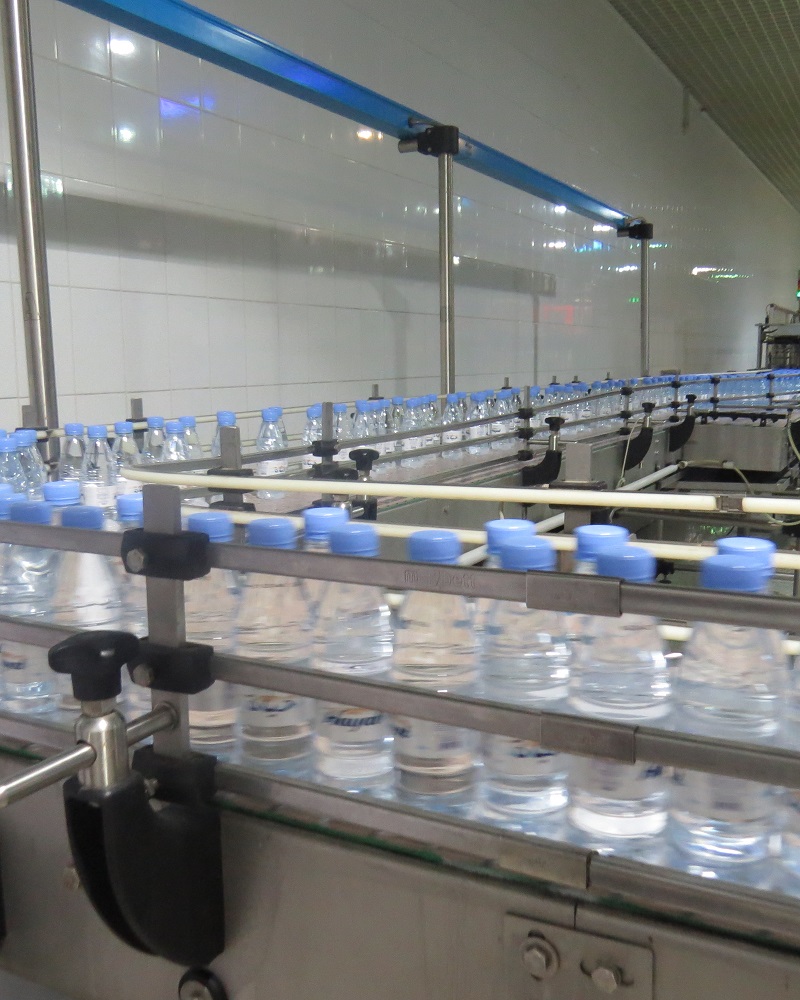 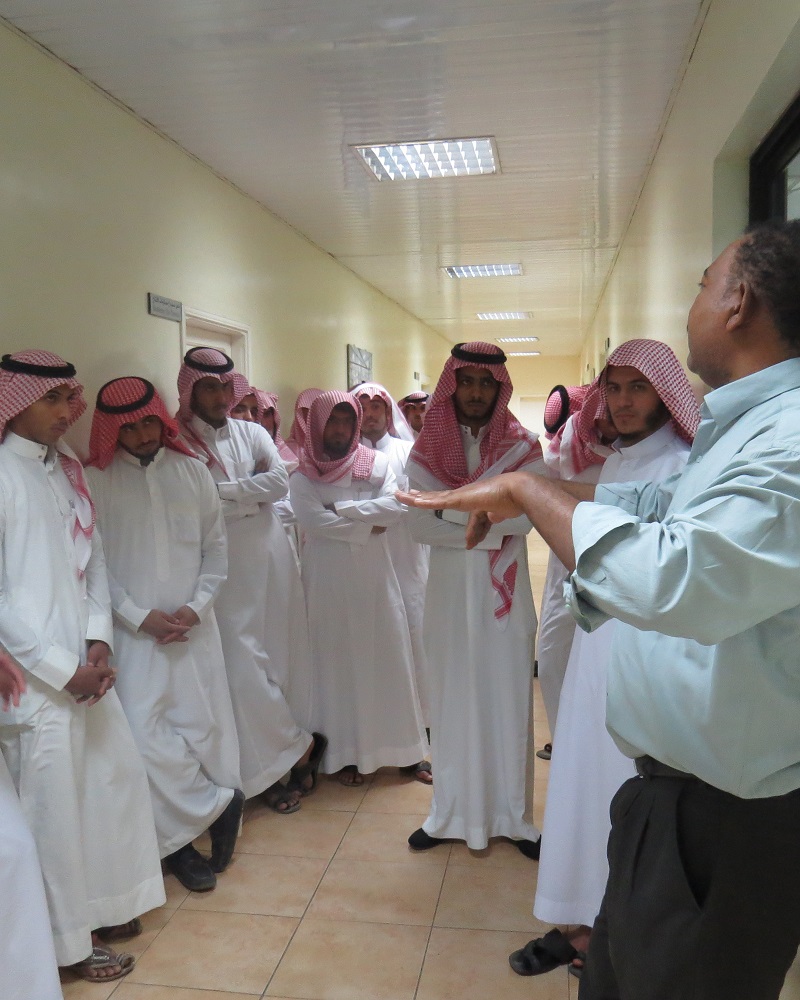 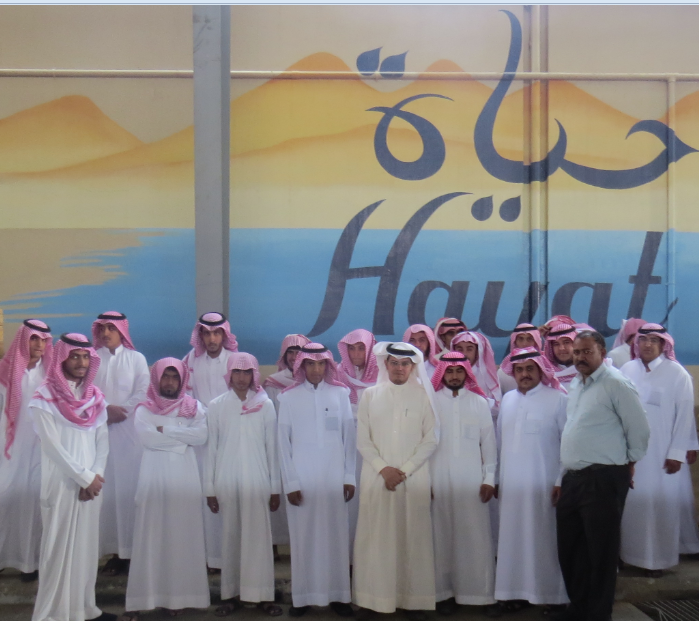 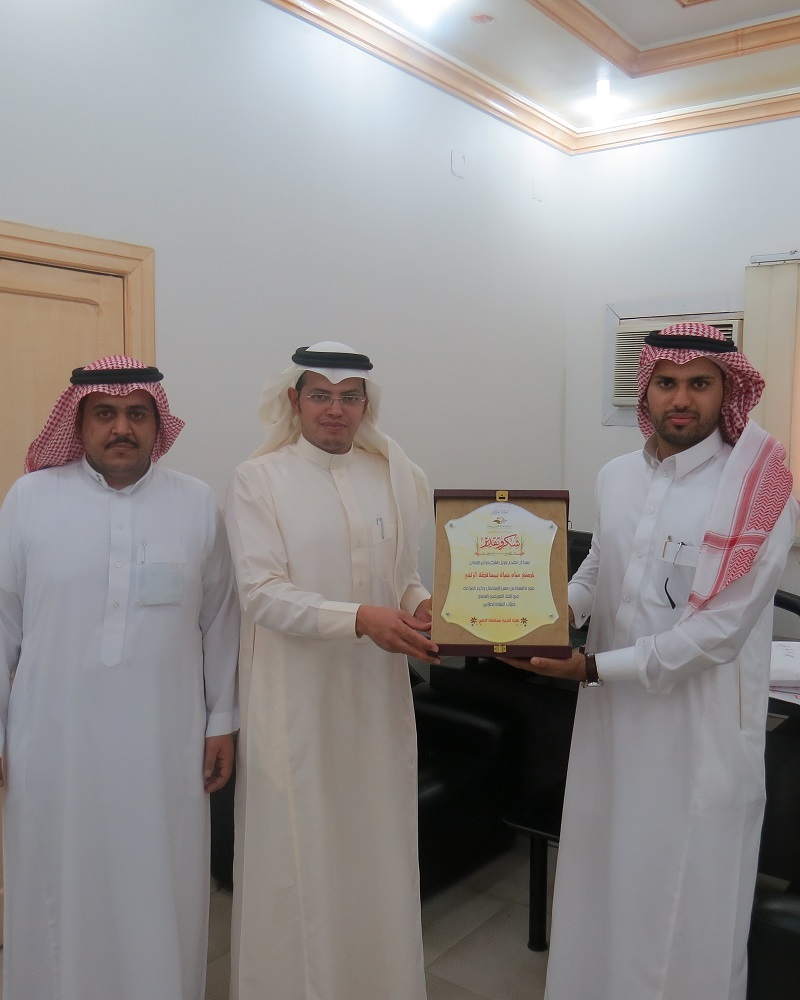 